Biuletyn Polskiego Towarzystwa Chirurgii Onkologicznej 2/2016 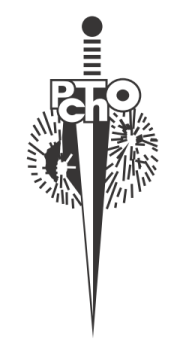 30 września 2016 r. Słowo od PrezesaSzanowni Państwo,Kilka dni temu podczas naszego Zjazdu przejąłem obowiązki Prezesa PTCHO w kadencji 2016-2018. Wszystkim, którzy przyczynili się do wyboru mojej skromnej osoby na tak prestiżowe stanowisko jeszcze raz serdecznie dziękuję, mając nadzieję, że wzorem moich znakomitych Poprzedników poprzez swoją działalność przyczynię się do dalszego rozwoju Naszego Towarzystwa.  Pracując od lat na rzecz środowiska chirurgów polskich, starałem się zwracać uwagę zarówno na działalność statutową,  jak i brać pod uwagę te elementy naszego życia zawodowego, które wpływają na nasz – najogólniej mówiąc – dobrostan. Niewątpliwie w zakresie działalności naukowo-szkoleniowej PTCHO możemy mówić o sukcesach, a syntetyczny opis tych wszystkich aktywności znajdą Państwo w sprawozdaniu Prezesa Piotra Rutkowskiego. Chciałbym raz jeszcze podziękować i pogratulować prof. prof. Krzysztofowi Hermanowi i Wojciechowi Wysockiemu, którzy wspaniale wywiązali się z obowiązków Przewodniczących Komitetu Naukowego i Organizacyjnego, co niewątpliwie przyczyniło się do tego, iż XXII Zjazd PTChO w Krakowie należał do bardzo udanych. Jestem przekonany, że dzięki wysiłkom naszych kolegów, jak i całego Zarządu, również wszyscy uczestnicy 36. Kongresu ESSO wyjechali z Polski z bardzo pozytywnymi wrażeniami. W swoim krótkim expose, jako przejmujący urząd prezes stwierdziłem, iż wraz z nowym Zarządem będziemy kontynuować dotychczasową strategię działania Towarzystwa. Dodatkowo – w uzupełnieniu, biorąc pod uwagę stan w jakim znalazła się Służba Zdrowia w Polsce – zaproponowałem rozszerzenie naszej aktywności, uznając, że nadszedł czas aby powołać Komisję ds. Socjalno–Zawodowych. Jej zadaniem będzie określenie warunków i standardów pracy, płacy i bezpieczeństwa zarówno nas, jak i naszych pacjentów – w bardzo szerokim kontekście. Na wrześniowym Walnym Zgromadzeniu podjęliśmy uchwałę zobowiązującą Zarząd do dalszych prac w tym obszarze. Wszyscy na co dzień doświadczamy trudów związanych z wykonywaniem naszego zawodu, jednakże będąc z natury rzeczy niepoprawnym optymistą, życzę Państwu optymizmu i wiary, że razem uda się nam się tę szarą rzeczywistość zmienić na lepsze. Z wyrazami szacunkuJózef KładnyPrezes PTChOZ pracy ZarząduZarząd po wakacjach spotkał się dwukrotnie – w Krakowie, w czwartek 15 września i w piątek, 16 września. Omawiano przede wszystkich trwający wówczas 36. Kongres European Society of Surgical Oncology i współpracę z ESSO. Mimo pojawiających się drobnych trudności wieloletnią współpracę ESSO uznano za korzystną dla polskiego środowiska chirurgów onkologów, a najbardziej dobitnym owocem naszych starań był 36. Kongres ESSO, odbywający się naszym kraju. Podczas ceremonii otwarcia Zjazdu ESSO prof. Andrzej Kułakowski otrzymał z rąk Prezesa ESSO, prof. R. Audisio oraz Prezesa PTChO, prof. P. Rutkowskiego, specjalną nagrodę – ESSO-PSSO Lifetime Achievment Award.PTChO z własnych środków ufundowało stypendia dla trzech wyłonionych w drodze konkursu polskich chirurgów, którzy zgłosili prace oryginalne na ESSO, pokrywające koszty uczestnictwa w ESSO oraz częściowo zrefundowało im koszty pobytu i podróży w Krakowie (wyróżniono M. Nowackiego, R. Pacha i J. Skoczylasa). Zarząd PTChO ufundował także stypendia podróżne dla lekarzy praktykujących w krajach Europy Wschodniej. W ten sposób umożliwiliśmy  im udział w Kongresie ESSO i Zjeździe PTChO, dodatkowo pokrywając częściowo koszty podróży i pobytu oraz umożliwiając bezpłatny udział w obu spotkaniach.Z zadowoleniem przyjęliśmy, że Polacy stanowili najliczniejszą grupę narodową uczestników 36. Kongresu ESSO – spośród niemal 800 uczestników aż 160 pochodziło z naszego kraju. Liczba ta wyraźnie pokazuje znaczenie i wagę naszego środowiska w ESSO. Zarząd podczas wrześniowych spotkań podsumował także swoją pracę w upływającej kadencji i omówił zagadnienia istotne z perspektywy nadchodzących lat. Zaplanowano także kolejne spotkania Zarządu, który pod przewodnictwem nowego Prezesa, prof. Józefa Kładnego, spotka się w po raz pierwszy w listopadzie w Bydgoszczy (podczas VI Konferencji „Rak Odbytnicy”), a następnie podczas V Zimowego Forum Onkologicznego w Zakopanem.W sierpniu b.r. uruchomiono nową stronę internetową PTChO – dostosowaną pod względem technicznym do powszechnie wykorzystywanych urządzeń mobilnych. Wkrótce na stronie internetowej Towarzystwa udostępnimy nowe funkcjonalności – w tym m.in. nowy system płatności online oraz możliwość samodzielnego wydrukowania nowego certyfikatu potwierdzającego członkostwo w Towarzystwie. Podczas Walnego Zgromadzenia Członków ESSO wybrano naszych przedstawicieli: prof. W. Polkowski nadal przewodniczy Website and Editorial Committee, doc. D. Murawa został członkiem Education & Training Committee oraz Website and Editorial Committee, zaś doc. A. Kołacińska przewodniczy Patients Advisory Committee. Walne Zgromadzenie Członków PTChONa zakończenie krakowskiego Zjazdu PTChO odbyło się Walne Zgromadzenie Członków. Ustępujący Prezes, prof. P. Rutkowski, przedstawił szczegółowe sprawozdanie z mijającej Kadencji. Komisja Rewizyjna i Sąd Koleżeński także przedstawiły swoje sprawozdanie, a ponadto Skarbnik, prof. Z. Nowecki, przedstawił liczby wskazujące na korzystną i stabilną sytuację finansową PTChO. Walne Zgromadzenie przyjęło sprawozdania i udzieliło ustępującemu Zarządowi absolutorium.Nowy Prezes, prof. J. Kładny, przejął z rąk ustępującego Prezesa, prof. P. Rutkowskiego, Łańcuch Prezesa PTChO – symbol władzy w Towarzystwie. Dokonano wyboru nowych władz PTChO w kadencji 2016-2018. W osobnym głosowaniu Walne Zgromadzenie powierzyło funkcję Prezesa-Elekta doc. W. Wysockiemu. Przeprowadzono też wybór członków nowego Zarządu. W wyniku głosowania poza Prezesem prof. J. Kładnym, Prezesem-Elektem doc. W. Wysockiem i Past-Prezesem prof. P. Rutkowskim, w skład Zarządu w kadencji 2016-2018 weszli: prof. Edward Towpik - Sekretarz, prof. Zbigniew Nowecki - Skarbnik oraz prof. Arkadiusz Jeziorski, doc. Sławomir Mrowiec, doc. Dawid Murawa, prof. Wojciech Polkowski, prof. Andrzej Rutkowski, prof. Zoran Stojcev i prof. Wojciech Zegarski. W Komisji Rewizyjnej znaleźli się: dr Michał Jankowski, dr Sławomir Mazur i dr Werginiusz Dziewirski, a w Sądzie Koleżeńskim: prof. Krzysztof Herman, prof. Piotr Richter i prof. Krzysztof Zieniewicz.Na wniosek Zarządu Walne Zgromadzenie przyznało Członkostwo Honorowe PTChO prof. Sylwii Grodeckiej-Gazdeckiej i prof. Alessandro Gronchiemu.XXIII Zjazd PTChO w Łodzi (18-20 maja 2017 r.)Zapraszamy do udziału w XXIII Zjeździe Polskiego Towarzystwa Chirurgii Onkologicznej, który odbędzie się 18–20 maja 2017 roku w Łodzi.Na stronie internetowej www.zjazd.ptcho.org.pl znajdą Państwo szczegółowe informacje dotyczące spotkania, w tym także wskazówki dotyczące sposobu i terminów nadsyłania streszczeń zjazdowych.Streszczenia wykładów i doniesień zgłoszonych na Zjazd PTChO będą, jak co roku, opublikowane w suplemencie do „Nowotworów”.Nowotwory Journal of Oncology„Nowotwory” są oficjalnym czasopismem naukowym Polskiego Towarzystwa Chirurgii Onkologicznej. Zachęcamy do nadsyłania prac do naszego pisma!W piśmie kontynuujemy nowy dział zawierający streszczenia prac doktorskich. Redakcja zachęca wszystkich doktorantów do współpracy – prosimy osoby zainteresowane drukiem streszczenia doktoratu w piśmie o kontakt z Redakcją.   Przypominamy, że wszyscy członkowie PTChO, którzy opłacili w terminie składkę członkowską, otrzymują bezpłatną prenumeratę czasopisma Nowotwory Journal of Oncology ponadto – po zalogowaniu się na stronie internetowej pisma – mogą też korzystać z elektronicznej wersji.  Dostęp do pełnych tekstów prac archiwalnych (od 2000 r.) oraz do suplementów (w tym suplementów zjazdowych) znajduje się na stronie:  www.nowotwory.edu.pl. Składki członkowskieZarząd postanowił uporządkować sprawę zaległych składek członkowskich. Podkreślono konieczność podjęcia w tej sprawie kroków zgodnych ze Statutem, dlatego zachęcamy do niezwłocznego uregulowania należności wobec Towarzystwa pod rygorem utraty członkostwa (ponowne przyjęcie możliwe jest dopiero po opłaceniu wstecz wszystkich zaległych składek).Wkrótce będzie działać zupełnie nowy system opłacania składek członkowskich online. Poinformujemy o uruchomieniu tej funkcjonalności nowej strony PTChO w specjalnym komunikacie! Zgodnie z wynikami przeprowadzonego podczas Walnego Zgromadzenia głosowania przyjęto, że począwszy od 2016 r. składka pozostaje bez zmian [tj. 150 PLN] dla tych, którzy chcą należeć jedynie do PTChO; natomiast dla członków, którzy także chcą należeć do ESSO – składka od 2016 r. wzrasta do 250 PLN. Wszyscy, którzy chcieliby należeć do Europejskiego Towarzystwa od 2016 r. powinni wypełnić i odesłać do Sekretariatu deklarację członkowską ESSO, deklarując tym samym opłacanie składki podwyższonej do 250 PLN.Inne informacjeZachęcamy do wzięcia udziału w V Zimowym Forum Onkologicznym (20-21 stycznia 2017 r.) – jest nowa formuła, rozszerzony program, wydarzenia towarzyszące – szczegółowe informacje na temat interesującego programu znajdą się wkrótce na stronie tej konferencji. Przypominamy, że w czasie trwania V Zimowego Forum Onkologicznego odbędą się IV Otwarte Zawody Narciarskie o Puchar Prezesa PTChO – w zawodach może wystartować każdy członek PTChO wraz z bliskimi: uniwersalna trasa przejazdu slalomu jest przygotowana w sposób odpowiedni dla WSZYSTKICH kategorii wiekowych i wagowych! Zwycięzcy zawodów otrzymają stosowane puchary!Po raz piąty spotkamy się 7 i 8 kwietnia 2017 r. w Warszawie podczas Debat Onkologicznych – V Konferencji Naukowej pisma „Nowotwory Journal of Oncology”. Jak zawsze bogaty program z odpowiednią reprezentacją środowiska chirurgów onkologów umożliwią poszerzenie wiedzy w kontrowersyjnych sprawach. W dniach 12-15 października odbywa się w Łodzi IV Kongres Onkologii Polskiej.Od 5 do 6 listopada 2016 r. odbędzie się kolejna konferencja „Rak Odbytnicy”. Zapraszamy do uczestnictwa.Zwracamy uwagę na kursy dermatoskopii, które odbędą się w pod patronatem PTChO i jego sekcji, Akademia Czerniaka, w Centrum Onkologii w Krakowie w 18 listopada 2016 r. oraz w Gliwicach 9 grudnia 2016 r. Szczegółowe informacje dostępne drogą elektroniczną u organizatora.Trwa badanie PSSO-01 – zachęcamy do dołączania do badania kolejne ośrodki. Wszystkie informacje znajdują się na stronie Towarzystwa.  ---------------Biuletyn (2/2016) PTChO przygotowali: dr hab. W. Wysocki, prof. dr hab. E. Towpik, prof. dr hab. J. KładnyKontakt z Sekretariatem PTChO: sekretariatptcho@gmail.com